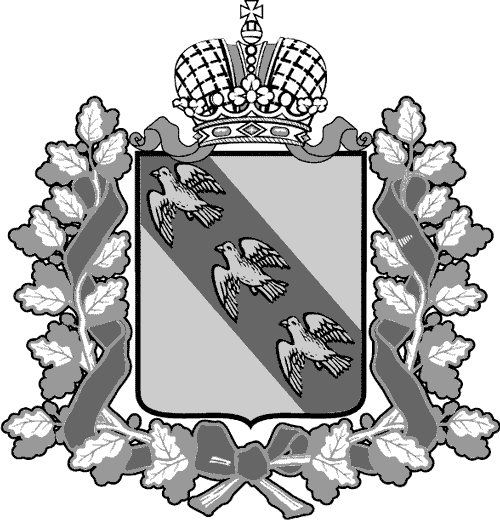 РОССИЙСКАЯ ФЕДЕРАЦИЯ АДМИНИСТРАЦИЯ КУРСКОЙ ОБЛАСТИКОМИТЕТ ТРАНСПОРТА И АВТОМОБИЛЬНЫХ ДОРОГ КУРСКОЙ ОБЛАСТИПРИКАЗг. Курск   10.12.2020                                                                 № 299Об утверждении Порядка представления гражданами, претендующими на замещение должностей государственной гражданской службы Курской области в комитете транспорта и автомобильных дорог Курской области, а также государственными гражданскими служащими комитета транспорта и автомобильных дорог Курской области сведений о доходах, расходах, об имуществе и обязательствах имущественного характераВ соответствии с Федеральным законом от 25 декабря 2008 г. № 273-ФЗ «О противодействии коррупции», Законом Курской области от 18 июня                 2014 г. № 42-ЗКО «О государственной гражданской службе Курской области», постановлениями Губернатора Курской области от 18.09.2009 г. № 312                          «О представлении гражданами, претендующими на замещение должностей государственной гражданской службы Курской области, и государственными гражданскими служащими Курской области сведений о доходах,                                об имуществе и обязательствах имущественного характера», от 17.02.2014 г. №67-пг «О мерах по реализации Указа Президента Российской Федерации                 от 2 апреля 2013 года №310»,  ПРИКАЗЫВАЮ:  1.Утвердить прилагаемый Порядок представления гражданами, претендующими на замещение должностей государственной гражданской службы Курской области в комитете транспорта и автомобильных дорог Курской области, а также государственными гражданскими служащими комитета транспорта и автомобильных дорог Курской области сведений                     о доходах, расходах, об имуществе и обязательствах имущественного характера.2.Начальнику отдела юридической и кадровой работы (Луговая Т.А.) ознакомить государственных гражданских служащих комитета транспорта               и автомобильных дорог Курской области с настоящим приказом под роспись и обеспечить контроль за своевременным и качественным предоставлением гражданами, претендующими на замещение должностей государственной гражданской службы Курской области в комитете транспорта                                     и автомобильных дорог Курской области, а также государственными гражданскими служащими комитета сведений о доходах, расходах,                               об имуществе и обязательствах имущественного характера.3.Контроль за исполнением настоящего приказа оставляю за собой.4.Приказ вступает в силу с момента подписания.ПОРЯДОКпредставления гражданами, претендующими на замещение должностей государственной гражданской службы Курской области в  комитете транспорта и автомобильных дорог Курской области, а также государственными гражданскими служащими комитета транспорта и автомобильных дорог Курской области сведений о доходах, расходах, об имуществе и обязательствах имущественного характера1.Настоящий Порядок разработан во исполнение положений Федерального закона от 25 декабря 2008 г. № 273-ФЗ «О противодействии коррупции», Федерального закона от 3 декабря 2012 г. № 230-ФЗ                              «О контроле за соответствием расходов лиц, замещающих государственные должности, и иных лиц их доходам», Закона Курской области от 18 июня 2014 г. № 42-ЗКО «О государственной гражданской службе Курской области», Закона Курской области от 28 марта 2013 г. № 20-ЗКО                               «О некоторых вопросах контроля за соответствием расходов лиц, замещающих государственные должности, и иных лиц их доходам в Курской области», постановлений Губернатора Курской области от 18 сентября                     2009 г. № 312 «О представлении гражданами, претендующими на замещение должностей государственной гражданской службы Курской области,                          и государственными гражданскими служащими Курской области сведений                    о доходах, об имуществе и обязательствах имущественного характера»,                      от 17 февраля 2014 г. № 67-пг «О мерах по реализации Указа Президента Российской Федерации от 2 апреля 2013 года № 310» и устанавливает процедуру представления государственными гражданскими служащими Курской области, замещающими должности государственной гражданской службы Курской области в комитете транспорта и автомобильных дорог Курской области (далее - должности государственной службы), сведений                     о полученных ими доходах, об имуществе, принадлежащем им на праве собственности, и об их обязательствах имущественного характера, сведений о доходах супруги (супруга) и несовершеннолетних детей,                              об имуществе, принадлежащем им на праве собственности,                                             и об их обязательствах имущественного характера (далее - сведения                          о доходах, об имуществе и обязательствах имущественного характера),                       а также сведений о расходах по каждой сделке по приобретению земельного участка, другого объекта недвижимости, транспортного средства, ценных бумаг, акций (долей участия, паев в уставных (складочных) капиталах организаций) и об источниках получения средств, за счет которых совершена указанная сделка, в случаях, установленных Федеральным законом                           от 3 декабря 2012 г. № 230-ФЗ «О контроле за соответствием расходов лиц, замещающих государственные должности, и иных лиц их доходам» (далее – сведения о расходах), и гражданами, претендующими на замещение должностей государственной гражданской службы Курской области, сведений о доходах, об имуществе и обязательствах имущественного характера.2.Обязанность представлять сведения о доходах, об имуществе                            и обязательствах имущественного характера в соответствии с федеральными законами, законами Курской области возлагается на гражданина, претендующего на замещение должности государственной службы Курской области (далее - гражданин), и о доходах, расходах, об имуществе                                 и обязательствах имущественного характера - на государственного гражданского служащего Курской области, замещавшего по состоянию                    на 31 декабря отчетного года должность государственной службы, предусмотренную перечнем должностей, утвержденным постановлением Губернатора Курской области от 26 августа 2009 г. № 287, приказом комитета транспорта и автомобильных дорог Курской области от 15 октября 2019 г. №205 «Об утверждении перечня должностей государственной гражданской службы комитета транспорта и автомобильных дорог Курской области, при замещении которых государственные гражданские служащие комитета обязаны представлять сведения о своих доходах, расходах,                         об имуществе и обязательствах имущественного характера своих супруги (супруга) и несовершеннолетних детей» (далее - государственный служащий).3.Сведения о доходах, расходах, об имуществе и обязательствах имущественного характера представляются по форме справки, утвержденной Указом Президента Российской Федерации от 23 июня 2014 г. № 460:а)гражданами - при назначении на должности государственной службы;б)государственными служащими, замещающими должности государственной службы, предусмотренные перечнем должностей, утвержденным постановлением Губернатора Курской области от 26 августа 2009 г. № 287, приказом комитета транспорта и автомобильных дорог Курской области от 15 октября 2019 г. №205 - ежегодно, не позднее                         30 апреля года, следующего за отчетным.4.Гражданин при назначении на должность государственной службы представляет:а)сведения о своих доходах, полученных от всех источников (включая доходы по прежнему месту работы или месту замещения выборной должности, пенсии, пособия, иные выплаты) за календарный год, предшествующий году подачи документов для замещения должности государственной службы, а также сведения об имуществе, принадлежащем ему на праве собственности, и о своих обязательствах имущественного характера по состоянию на первое число месяца, предшествующего месяцу подачи документов для замещения должности государственной службы                (на отчетную дату);б)сведения о доходах супруги (супруга) и несовершеннолетних детей, полученных от всех источников (включая заработную плату, пенсии, пособия, иные выплаты) за календарный год, предшествующий году подачи гражданином документов для замещения должности государственной службы, а также сведения об имуществе, принадлежащем им на праве собственности, и об их обязательствах имущественного характера                             по состоянию на первое число месяца, предшествующего месяцу подачи гражданином документов для замещения должности государственной службы (на отчетную дату).5.Государственный служащий представляет ежегодно:а)сведения о своих доходах, полученных за отчетный период                          (с 1 января по 31 декабря) от всех источников (включая денежное содержание, пенсии, пособия, иные выплаты), а также сведения                       об имуществе, принадлежащем ему на праве собственности, и о своих обязательствах имущественного характера по состоянию на конец отчетного периода;б)сведения о доходах супруги (супруга) и несовершеннолетних детей, полученных за отчетный период (с 1 января по 31 декабря) от всех источников (включая заработную плату, пенсии, пособия, иные выплаты),                а также сведения об имуществе, принадлежащем им на праве собственности,                                               и об их обязательствах имущественного характера по состоянию на конец отчетного периода.5.1.Государственный служащий обязан ежегодно в сроки, установленные для представления сведений о доходах, об имуществе                        и обязательствах имущественного характера, представлять сведения о своих расходах, а также о расходах своих супруги (супруга) и несовершеннолетних детей по каждой сделке по приобретению земельного участка, другого объекта недвижимости, транспортного средства, ценных бумаг, акций (долей участия, паев в уставных (складочных) капиталах организаций), совершенной им, его супругой (супругом) и (или) несовершеннолетними детьми в течение календарного года, предшествующего году представления сведений, если общая сумма таких сделок превышает общий доход данного лица и его супруги (супруга) за три последних года, предшествующих отчетному периоду, и об источниках получения средств, за счет которых совершены  эти сделки.6.Государственный служащий, замещающий должность государственной гражданской службы Курской области, не включенную                    в Перечни должностей, и претендующий на замещение иной должности государственной службы, представляет указанные сведения в соответствии               с пунктом 2, подпунктом «а» пункта 3 и пунктом 4 настоящего Порядка.7.Сведения о доходах, об имуществе и обязательствах имущественного характера и сведения о расходах представляются в отдел юридической                    и кадровой работы комитета транспорта и автомобильных дорог Курской области.7.1.Сведения о доходах, об имуществе и обязательствах имущественного характера представляются по утвержденной Президентом Российской Федерации форме справки, заполненной с использованием специального программного обеспечения «Справки БК», размещенного                      на официальном сайте Президента Российской Федерации, ссылка                           на который также размещается на официальном сайте федеральной государственной информационной системы в области государственной службы в информационно-телекоммуникационной сети «Интернет».7.2.В целях обработки сведений о доходах, об имуществе                                      и обязательствах имущественного характера, проведения их анализа в рамках федеральной государственной информационной системы «Единая информационная система управления кадровым составом государственной гражданской службы Российской Федерации» в отдел юридической                            и кадровой работы комитета транспорта и автомобильных дорог Курской области  представляются справки о доходах, о расходах, об имуществе                        и обязательствах имущественного характера на бумажном носителе и файл                   с электронным образом справки о доходах, о расходах, об имуществе                        и обязательствах имущественного характера в формате .XSB на внешнем носителе электронной информации (компакт-диск (CD, DVD), флэш-накопитель USB или внешний жесткий диск).8.Справки, содержащие сведения о доходах, об имуществе                                     и обязательствах имущественного характера и сведения о расходах, регистрируются в отделе юридической и кадровой работы комитета транспорта и автомобильных дорог Курской области.9.Работа со сведениями о доходах, об имуществе и обязательствах имущественного характера и сведениями о расходах осуществляется государственными служащими отдела юридической и кадровой работы, ответственными за работу по профилактике коррупционных и иных правонарушений, должностными регламентами которых предусмотрена работа с этими сведениями.10.В случае если гражданин или государственный служащий обнаружили, что в представленных ими сведениях о доходах, об имуществе                и обязательствах имущественного характера не отражены или не полностью отражены какие-либо сведения либо имеются ошибки, они вправе представить уточненные сведения в порядке, установленном настоящим Порядком.Государственный служащий может представить уточненные сведения                в течение одного месяца после окончания срока, указанного в подпункте                   «б» пункта 3 настоящего Порядка. Гражданин, назначаемый на должность государственной службы, может представить уточненные сведения в течение одного месяца со дня представления сведений в соответствии с подпунктом          «а» пункта 3 настоящего Порядка.11.В случае непредставления по объективным причинам государственным служащим сведений о доходах, об имуществе                                       и обязательствах имущественного характера супруги (супруга)                            и несовершеннолетних детей данный факт подлежит рассмотрению                          на комиссии по соблюдению требований к служебному поведению государственных гражданских служащих Курской области и руководителей государственных учреждений Курской области и урегулированию конфликта интересов в комитете транспорта и автомобильных дорог Курской области.12.Проверка достоверности и полноты сведений о доходах,                                 об имуществе и обязательствах имущественного характера, представленных в соответствии с настоящим Порядком гражданином и государственным служащим, осуществляется в соответствии с законодательством Российской Федерации, постановлением Губернатора Курской области от 14 декабря 2009 г. № 400.Проверка достоверности и полноты сведений о расходах, представленных гражданским служащим, осуществляется в соответствии                   с законодательством Российской Федерации, постановлением Губернатора Курской области от 14 декабря 2009 г. № 400.13. Сведения о доходах, об имуществе и обязательствах имущественного характера, представляемые в соответствии с настоящим Порядком гражданином и государственным служащим, являются сведениями конфиденциального характера, если федеральным законом они не отнесены                  к сведениям, составляющим государственную тайну.Эти сведения предоставляются Губернатору Курской области, другим должностным лицам, наделенным полномочиями назначать на должность                     и освобождать от должности государственных служащих, а также иным должностным лицам в случаях, предусмотренных федеральными законами.В соответствии со статьей 8 Федерального закона «О контроле                            за соответствием расходов лиц, замещающих государственные должности,                    и иных лиц их доходам» (далее - Федеральный закон) сведения, предусмотренные частью 1 статьи 3 и пунктом 1 части 4 статьи 4 Федерального закона и представленные в соответствии с Федеральным законом, относятся к информации ограниченного доступа. Если федеральным законом такие сведения отнесены к сведениям, составляющим государственную тайну, они подлежат защите в соответствии                                         с законодательством о государственной тайне.14.Сведения о доходах, об имуществе и обязательствах имущественного характера и сведения о расходах государственного служащего, его супруги (супруга) и несовершеннолетних детей размещаются на официальном сайте Администрации Курской области в соответствии                      с Порядком, утвержденным постановлением Губернатора Курской области           от 15 августа 2013 г. № 335-пг, а в случае отсутствия этих сведений                          на официальном сайте Администрации Курской области - предоставляются средствам массовой информации для опубликования по их запросам.15.Государственные гражданские служащие Курской области, указанные в пункте 9 настоящего Порядка, виновные в разглашении сведений о доходах, об имуществе и обязательствах имущественного характера или использовании их в целях, не предусмотренных законодательством Российской Федерации, несут ответственность                            в соответствии с законодательством Российской Федерации.16.Сведения о доходах, об имуществе и обязательствах имущественного характера, представленные в соответствии с настоящим Порядком гражданином или государственным гражданским служащим Курской области, указанным в пункте 6 настоящего Порядка, при назначении на должность государственной службы, а также представляемые государственным служащим ежегодно, и информация о результатах проверки достоверности и полноты этих сведений приобщаются к личному делу государственного служащего.Сведения о расходах, представленные государственным служащим,                      и информация о результатах проверки достоверности и полноты этих сведений приобщаются к личному делу государственного служащего. Указанные сведения также могут храниться в электронном виде.В случае если гражданин или государственный служащий, указанные                     в пункте 6 настоящего Порядка, представившие в отдел юридической                       и кадровой работы комитета транспорта и автомобильных дорог Курской области справки о своих доходах, об имуществе и обязательствах имущественного характера, а также о доходах, об имуществе                                    и обязательствах имущественного характера своих супруги (супруга)                           и несовершеннолетних детей, не были назначены на должность государственной службы, включенную в Перечни  должностей, эти справки возвращаются им по их письменному заявлению вместе с другими документами.17.В случае непредставления или представления заведомо ложных сведений о доходах, об имуществе и обязательствах имущественного характера гражданин не может быть назначен на должность государственной службы, а государственный служащий освобождается от должности государственной службы или подвергается иным видам дисциплинарной ответственности в соответствии с законодательством Российской Федерации.Председатель комитетаВ.А. МуравьевУТВЕРЖДЕН  приказом комитета транспорта и автомобильных дорог Курской областиот _____________ № ______ 